https://www.facebook.com/204205382964480/videos/vb.204205382964480/905138929537785/?type=2&theaterhttp://www.mathematicalvariety.blogspot.ro/2015/04/scoala-altfel-sa-stii-mai-multe-sa-fii.htmlhttp://www.mathematicalvariety.blogspot.ro/2015/04/happy-easter-paste-fericit-aprilie-2015.html  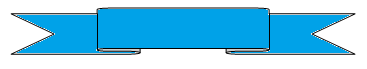 